	KEMENTERIAN RISET DAN TEKNOLOGI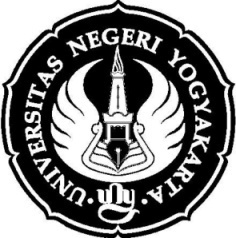 	UNIVERSITAS NEGERI YOGYAKARTA	FAKULTAS BAHASA SENIRENCANA PERKULIAHAN SEMESTERDeskripsi  Matakuliah:				Mata kuliah ini bertujuan meningkatkan kompetensi komunikasi lisan mahasiswa di depan publik. Bahan pembelajaran meliputi teori retorika dan praktik retorik. Kegiatan meliputi pembelajaran tatap muka, latihan, dan penugasan. Evaluasi perkuliahan terutama dilakukan melalui pendekatan proses terhadap latihan dan penugasan praktik berbicara.Capaian Pembelajaran (Kompetensi Matakuliah) :Sikap menunjukkan sikap bertanggung jawab atas pekerjaan di bidang keahliannya secara mandiri.Pengetahuanmenguasai konsep teoretis kebahasaan dan kesastraan untuk pengembangan kemampuan berkomunikasi lisan dan tulisan dalam berbagai keperluan yang mencakup teori retorika.Keterampilanmampu mengaplikasikan konsep teoretik kebahasaan dan kesastraan untuk pengembangan kemampuan berkomunikasi lisan dan tulisan dalam berbagai keperluan khususnya dalam praktik retorik.Penetapan Nilai Akhir:    (Bobot nilai per subkomp x 75) + (Nilai projek akhir x 25)    NA = ----------------------------------------------------------------			100Catatan: aspek afektif tetap dinilai, masuk ke subkompetensi, dimunculkan dalam indikator tersendiri pada subkompetensi tersebut.Referensi Dipodjojo, Asdi S. 1982. Komunikasi Lisan. Yogyakarta: lukman.Hendrikus, Dori wuwur. 1991. Retorika. Yogyakarta: Kanisius.Mukti U.S. dan Maidar G. Arsjad. 1991. Pembinaan Kemampuan Berbicara Bahasa Indonesia. Jakarta:Erlangga. Rakhmat, Jalaludin. 1996. Retorika Modern: Pendekatan Praktis. Bandung: Remaja Rosdakarya.King, larry. 2007. Seni Berbicara. Jakarta: PT Gramedia Pustaka Utama. Rogers, Natalie. 2004. Berani Bicara di Depan Publik. Bandung:Nuansa.Subita. 1992. Bahasan Humor. Jakarta: Gada Perkasa. Ridha, Akrim. 2004. Seni Menghadapi Publik. Bandung: Syaamil Cipta Media.Program StudiMatakuliahKode Jumlah SKSSemesterMatakuliah PrasyaratDosen Pengampu: PBSI: Berbicara Retorik: PBS 6226: 1T/1P: 1 : -: Setyawan Pujiono, S.Pd. M.Pd.12345678910Pertemuan Ke-Subcapaian Pembelajaran (SubKomp)Bahan Kajian/ Pokok BahasanBentuk/ Model Pembela-jaranPengalaman BelajarIndikator PenilaianTeknik PenilaianBobot Penilaian (per subkomp)Waktu(menit)Referensi1, 2Kontrak perkuliahanMemahami konsep dasar berbicara retorikhakikat berbicara retorik  DiskusiMenemukan informasi penting tentang komunikasiMenemukan informasi penting tentang berbicaraMenemukan informasi penting retorikMahasiswa mampu menerapkan kontrak sesuai keepakatanMahasiswa mampu menjelaskan ruang lingkup perkuliahan berbicara retorikMahasiswa mampu menjelaskan pengertian komunikasiMahasiswa mampu menjelaskan pengertian berbicaraMahasiswa mampu menjelaskan pengertian retorikTes lisan8,3 %2001, 2,  33, 4Perkenalan dalam pidatoTujuan, manfaat, dan teknik perkenalan dalam pidatoPraktikMenemukan tujuan perkenalan dalam pidatoMenemukan manfaat perkenalan dalam pidatoMenemukan informasi penting tentang teknik perkenalan dalam pidatoMahasiswa mampu menjelaskan tujuan perkenalanMahasiswa mampu menjelaskan manfaat perkenalanMahasiswa mampu menerapkan teknik pidatoMahasiswa berlatih pidato (dengan praktik perkenalan)Tes lisan8,3 %2001, 2, 35, 6Unsur kebahasaan dan nonkebahasaan dalam berbicaraPengertian unsur kebahasaan dan nonkebahasaan dalam berbicara retorika DiskusiPenugasanMenemukan informasi penting tentang unsur kebahasaan dan nonkebahasaanMengidentifikasi unsur kebahasaan dan nonkebahasaan dalam pidatoBerlatih menerapkan pengetahuan tentang unsur kebahasaan dan nonkebahasaan dalam praktik perkenalan Mahasiswa mampu menjelaskan unsur kebahasaan dan nonkebahasaanMahasiswa mampu mengidentifikasi unsur kebahasaan dan nonkebahasaan dalam pidatoMahasiswa mampu menerapkan pengetahuan tentanbg unsur kebahasaan dan nonkebahasaan dalam praktik perkenalanTes lisanTes kinerja8,3 %2001, 2, 37, 8Pidato seremonialHakikat pidato seremonialTeknik pidato seremonialDiskusiPenugasanMenemukan informasi penting tentang hakikat  pidato seremonialMenemukan informasi penting tentang teknik pidato seremonialPraktik pidato seremonialMahasiswa mampu menjelaskan hakikat pidato seremonialMahasiswa mampu menjelaskan teknik pidato seremonialMahasiswa mampu mempraktikkan pidato seremonial sesuai dengan teknik dan rambu-rambu penilaian berbicaraTes kinerja15%2002, 39, 10, 11Protokoler (MC)Pengertian protokolerTeknik-teknik protokolerPenugasanMenemukan informasi penting tentang hakikat  protkoler/MCMenemukan informasi penting tentang teknik- teknik protokoler/MCPraktik menjadi pembawa acara (MC)Mahasiswa mampu menjelaskan hakikat protokolerMahasiswa mampu menjelaskan teknik-teknik protokolerMahasiswa mampu mempraktikkan pembawa acara sesuai dengan teknik dan rambu-rambu penilaian berbicaraPraktik MC15%2002, 3, 512, 13KhutbahHakikat khotbahSistematika khotbahTeknik khotbah  PenugasanMenemukan informasi penting tentang hakikat  khutbahMenemukan informasi penting tentang sistematika khutbahMenemukan informasi penting tentang teknik khutbahPraktik khutbahMahasiswa mampu menjelaskan hakikat khutbahMahasiswa mampu mengidentifikasi sistematika khutbahMahasiswa mampu mempraktikkan khutbah sesuai dengan teknik dan dengan penuh tanggung jawabUnjuk kerja15%2002, 3, 14, 15Pidato persuasifHakikat pidato persuasifSistematika pidato persuasiveEtikaPenugasanMenemukan informasi penting tentang hakikat pidato persuasifMengidentifikasi sistematika pidato persuasifMenerapkan etika berpidato persuasifMahasiswa mampu menjelaskan hakikat pidato persuasifMahasiswa mampu mengidentifikasi sistematika pidato persuasifMahasiswa mampu mempraktikkan khutbah sesuai dengan teknik dan etika yang baik. Unjuk kerja15%2002, 3,16PresentasiTeori dan praktik PresentasiMenyimak tayangan presentasiPratik presentasiTeori dan praktik presentasi17Pidato Rekreatif(bercerita/mendongeng) dengan audien(UAS)Hakikat pidato rekreatifTeknik pidato rekreatifPenugas-anProject based learningMenemukan informasi penting tentang hakikat pidato rekreatifMengidentifikasi sistematika pidato rekreatifMenerapkan teknik berpidato rekreatifMahasiswa mampu menjelaskan hakikat pidato persuasifMahasiswa mampu mengidentifikasi sistem etika pidato rekreatifMahasiswa mampu mempraktikkan pidato rekreatif (mendongeng/ standup comedy/melawak) sesuai dengan teknik dan etika yang baik. 15%1002, 7MengetahuiKetua Jurusan PBSIDr. Wiyatmi, M.Hum.NIP 19650510 199001 2 001Yogyakarta, September 2018Dosen,Setyawan Pujiono, M.Pd.NIP 198001142006041002